EMPLOI DU TEMPS PREMIERE ANNEE SM      2022-2023وزارة التعليـم العالــيو البحث العلمـيجامعـة 8 مـــاي 1945قالمـــةكليــة الرياضيـات و الإعـلام الآلـي 
و علــوم المـادةقسم علــوم المـادة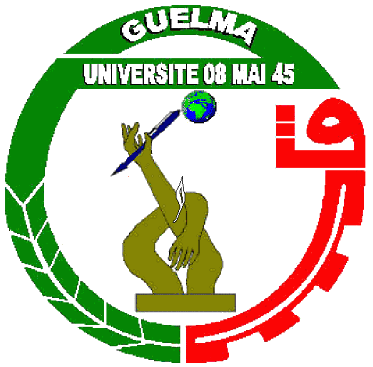 Ministère de l’Enseignement Supérieur et de la Recherche ScientifiqueUniversité 8 mai 1945 GuelmaFaculté des Mathématiques et de l’Informatique et des Sciences de la  MatièreDépartement des Sciences de la MatièreGr8h-9h 309h30-11h0011h00-12h 3014h00-15h3015h30-17hDimancheGr01TD Math1Boularesse E.5.1              TP Chimie1NouarPhysique1           Cours A4    HamelMath1 CoursBoularesse A4DimancheG02TP Chimie 1      NouarTD Math1 Boularesse E.5.1Physique1           Cours A4    HamelMath1 CoursBoularesse A4DimancheG03TP Physique1BoufelfelTP Physique1BoufelfelPhysique1           Cours A4    HamelMath1 CoursBoularesse A4LundiGr01TD Chimie1Oumeddour E5.1Chimie1 CoursOmeddour A4BiotechnologiecoursLargat A4LundiG02TD Chimie1Madi E5.1           TD Physique1 Zanat E5.5Chimie1 CoursOmeddour A4BiotechnologiecoursLargat A4LundiG03              TP Chimie1TeguicheChimie1 CoursOmeddour A4BiotechnologiecoursLargat A4LundiG03              TP Chimie1TeguicheChimie1 CoursOmeddour A4BiotechnologiecoursLargat A4MardiGr01Chimie1 CoursOmeddour A4Physique1                             Cours A4                             HamelTD Physique1 Hamel E5.1MardiG02Chimie1 CoursOmeddour A4Physique1                             Cours A4                             Hamel         TP Informatique1LouafiMardiG03Chimie1 CoursOmeddour A4Physique1                             Cours A4                             HamelTD Physique1 Zanat E1.3MercrediGr01TP Physique1BraghtaTP Physique1BraghtaMath1 CoursBoularesse A4Informatique1 coursLouafi A4MercrediG02TP Physique1DjeroudTP Physique1DjeroudMath1 CoursBoularesse A4Informatique1 coursLouafi A4MercrediG02TP Physique1DjeroudTP Physique1DjeroudMath1 CoursBoularesse A4Informatique1 coursLouafi A4MercrediG03TD Chimie1Madi E5.1	TD Math1 Boularesse E5.1Math1 CoursBoularesse A4Informatique1 coursLouafi A4JeudiGr01AnglaisCoursZeghdoudi A4TP Infor1 LouafiJeudiG02AnglaisCoursZeghdoudi A4JeudiG03AnglaisCoursZeghdoudi A4TP Infor1 Louafi